APPLICATION FORM 2023-24Child’s Full Name_______________________________________________________________________Name to be called at school__________________________________Birth Date________/________/________	Gender:  M______ F______Child's Address________________________________________________________________________Child's Home Phone_______________Parent/Guardian Preferred Cell Phone_______________	Preferred Email___________________________Parent/Guardian #1 Name_________________________________________________________________Cell Phone_________________________	Email___________________________Address & Home Phone if different from child’s ______________________________________________________________________________________________________________________________Parent/Guardian #2 Name________________________________________________________________Cell Phone_________________________	Email___________________________Address & Home Phone if different from child’s ______________________________________________________________________________________________________________________________Indicate which class:(  )	3-Day 2’s (W-TR-F)	9-12, no lunch	Must be 2 years old on or before September 30, 2023(  )	3-Day 2’s (W-TR-F)	9-1	Must be 2 years old on or before September 30, 2023(  )	4-Day 3’s (T-F)	9-1	Must be 3 years old on or before September 30, 2023(  )	4-Day 4’s (T-F)	9-1	Must be 4 years old on or before September 30, 2023Congregation Sha’are Shalom member?   Yes__   No__	Affiliated with another synagogue?   Yes__   No__PAYMENT INFORMATIONEnclose $150.00 Registration Fee per child with this application. This fee is non-refundable unless the school is unable to enroll your child by September 2023.Please make checks payable to: 	Congregation Sha'are ShalomMail applications and checks to:	CSS - RUJEC, PO Box 4518, Leesburg, VA 20177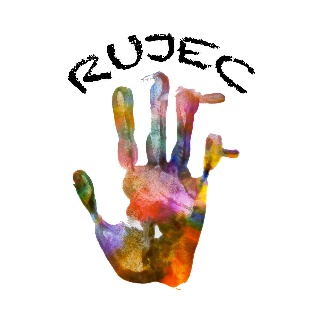 A creative, values-based program preparing children for the futureRosie Uran Jewish Education CenterCongregation Sha’are Shalom19357 Evergreen Mills Road, Leesburg, VA 20175703.737.0686 • rujec@shaare-shalom.orgAllison Musa & Sheryl Brotman, Co-Directors